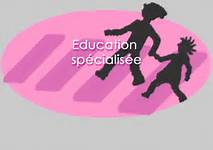 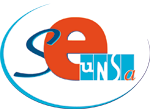 FICHE D' INSCRIPTION STAGE SYNDICAL" ASH : élèves à besoins éducatifs particuliers"NOM.........................................................................................................PRENOM...................................................................................................DATE DE NAISSANCE................................................................................LIEU D'EXERCICE........................................................................................ADRESSE PERSONNELLE............................................................................................................................................................................................................................................................................................................................................................................................................................................................SOUHAITE M'INSCRIRE AU STAGE "ASH" du SE-UNSA du JEUDI 12 MAI 2016;LE........................................................SIGNATUREA retourner à la section départementale : SE-UNSA 89maison des syndicats7 rue Max Quantin 89000 AUXERRE						OU 89@se-unsa.org 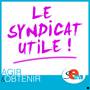 